Chapitre 13 : Principe d’inertie- Savoir exploiter le principe d’inertie ou sa contraposée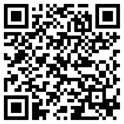 - Savoir relier la variation du vecteur vitesse et la somme des forces appliquées- Connaître la chute libre à une dimensionPrincipe d’inertieForces et mouvementsUne force s’exerçant sur un système peut modifier la vitesse et/ou la trajectoire de ce système. Elle peut donc modifier le vecteur vitesse  du système.On dit que des forces exercées sur un même système se compensent si leur somme vectorielle est égal au vecteur nul : 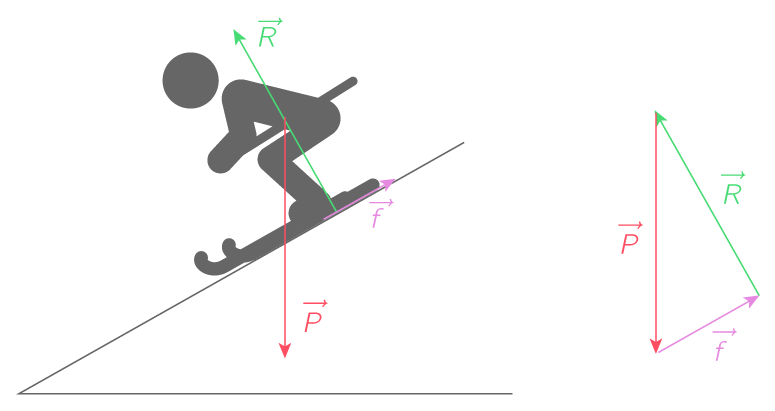 Exemple : Dans l’image ci-contre, le skieur est soumis à 3 forces : son poids , la réaction du support  et des forces de frottement . En additionnant les vecteurs les uns aux autres, on remarque que l’on revient au point initial : les forces se compensent.La situation est équivalente au cas où le système n’est soumis à aucune force.Principe d’inertieAppelé aussi première loi de Newton, le principe d’inertie permet d’établir un lien entre le mouvement d’un système et les forces qui s’exercent sur lui. 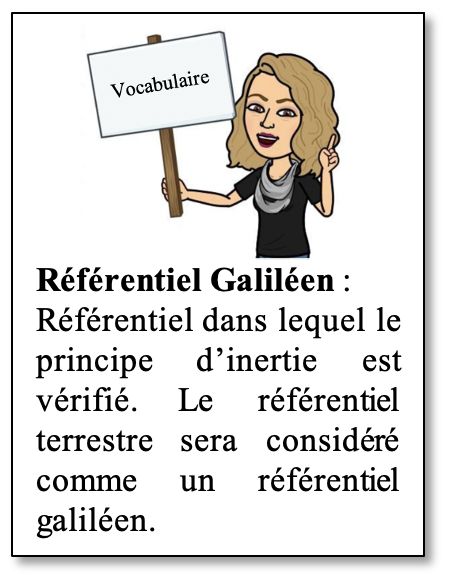 Contraposée du principe d’inertieContraposée du principe d’inertieLorsque les forces qui s’exercent sur un système ne se compensent pas ou que le système n’est ni au repos ni en mouvement rectiligne uniforme, on utilise la contraposée du principe d’inertie.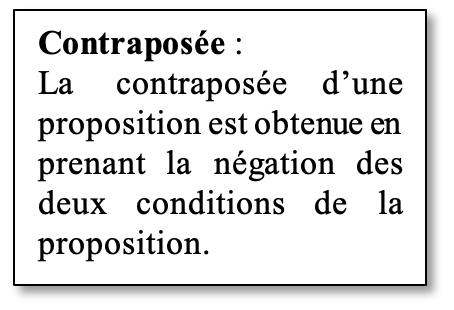 Chute libre verticaleUn système est dit en chute libre dans le référentiel terrestre s’il n’est soumis qu’à son propre poids. La somme vectorielle des forces qui s’exercent sur un système en chute libre n’est donc pas nulle, ainsi le vecteur vitesse du centre de gravité varie : il garde la même direction (verticale) mais sa norme varie.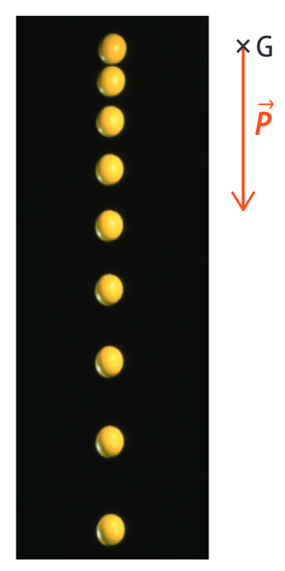 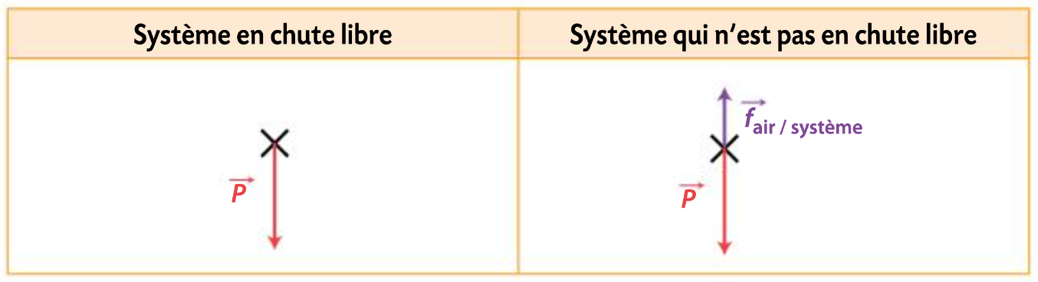 La norme du vecteur vitesse augmente donc la valeur de la vitesse augmente : le mouvement est rectiligne accéléré.Remarque : Une chute libre n’est possible que dans le vide. Sur Terre, un système est considéré en chute libre si les forces de frottement exercées par l’air sont négligeables par rapport à son poids.Ex : 6, 7, 8, 9, 10, 11, 22, 23, 24 p 242  247Ex supplémentaires : 12, (13, 14 ou 15), 16, 19, 20, 26, 27 p 242  248